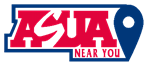 MEETING MINUTE OF ASSOCIATED STUDENTS OF THEUNIVERSITY OF ARIZONA NEAR YOU NETWORKHELD ON FRIDAY, NOVEMBER 04, 2022 FROM 9:00 AM TO 10:00 AMTHROUGH ZOOM MEETINGSKELLIE KIRSCH CALLED THE MEETING TO ORDER AT 9:02 (MST)ROLL CALL-          President- Kellie Kirsch- Present-          Administrative Vice President- Madison “Madzy” LaMonica - Absent-          Administrative Assistant- Emily Zgurich - Present-	Kayli Hill – Student Involvement Coordinator - Present- 	Heidi Hopkins – Absent- 	Joseph Trombecky - Executive Vice President - AbsentAPPROVAL OF MINUTES:Meeting minutes from the meeting held on October 14th, 2022, were not able to be approved as not enough board members were present.GENERAL BUSINESSTown Hall MeetingNovember 7th 5:30p-6:30p MSTDeveloped agenda for meeting, encouraging engagementConstitution and By-LawsHave notes and revision process completed by November 11thDiscuss when Constitution will become activeHomecoming/Instagram UpdateWent very well and was very well receivedOtherNoneNEXT MEETING DATE AND TIMENovember 18th, 2022 at 9:00 am (MST)Kellie Kirsch adjourned Meeting at 9:46 AM (MST)Minute Submitted by Emily Zgurich